SMCC CLUB MEETING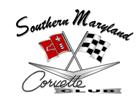 MINUTESAugust 11, 2014Note: For brevity, last names are abbreviated, and speakers are identified in parenthesis.President, Tom Santangelo, called the meeting to order at 7:10pm, which was held at Apple Bees in California, MD.  He thanked the manager and SMCC member Ron Gitlin for hosting our club.  Tom initiated the Pledge of Allegiance.   A total of 16 members were in attendance.   SECRETARY REPORT (Patrice Hopkins)Tom S. reminded members that July minutes were distributed via email.  He opened the floor for questions; there were none.  Dennis Lyons made a motion to accept the minutes; Chris LaQuay seconded the motion.  Members voted in favor of the motion, and the motion was carried.  TREASURY REPORT AND CLUB MAIL/CORRESPONDENCESusie Mendoza reported the account balance to be $5,526.00.  Deposits included new member dues, change re-deposited for the poker run, and proceeds from the poker run.  One expense included making change at the poker run.  The available balance is $5,321.47 due to funds to hold for plaques and a pending reimbursement to the Mendozas for poker run expenses.MEMBERSHIP CHAIR REPORT (Ben Mendoza)Ben M. reported a total of 39 members (later corrected in an email to 37).  MERCHANDISE CHAIR REPORT (Jim Jacobs)There was no report. EVENT CHAIR REPORT (Mike Doncevic)Tom S. and Mike D. reminded us to check the website for events (http://www.southernmarylandcorvetteclub.org/activities.html).  He mentioned the following events:August 16-17th: Colonial Beach car show (members are to let Mike D. know if they would like to cruise)August 22nd-23rd:  Corvettes at Carlisle September 6th:  Mount Zion car show; pre-registration requiredOctober 3rd-4th:  Ocean City 20th anniversary car show (Mike D. mentioned that we should “hook up” as a club).October 5th:  Blessing of the Fleet Mike D. recommended we change the date of the gas ‘n go events from third Fridays to fourth Fridays.  No one objected.  He suggested Shymansky's as the venue (located at 6320 Cobb Island Rd, Newburg, MD 20664)Tom S. thanked Ben M. for a tremendous effort in organizing the poker run.  Tom asked Brenda the status of the brown bag auction plans.  She conversed with Hollywood Fire Station, determining the date for the event.Ben M. asked about the anniversary dinner on Wednesday, September 10th and suggested Apple Bees as the venue.  Ben M. made a motion to accept the minutes; Susie M. seconded the motion.  (Note:  The venue has been changed to The Front Porch restaurant located at 22770 Washington Street, Leonardtown, MD 20650).  CORVETTE TECH NEWS & TIPS   Mike D. shared tips on how he cleaned out a fuel injector.  ADJOURNMENTTom S. requested a motion to adjourn the meeting.  Dennis Lyons made the motion to adjourn.  Ben M. seconded the motion.  Members voted in favor of the motion, and the motion was carried.  Meeting was adjourned at 7:28pm.  Special Note (after the meeting)Tom S. reminded board members to discuss conducting a treasury audit at the next meeting.Additionally, there was discussion about changing the anniversary venue to a more private, quieter setting.REMINDERSNext Meeting Date:  Monday, September 8, 2014 at 41660 Courthouse Drive, Leonardtown, MD  20650.*Minutes Recorded by: Patrice Hopkins, 2013-2015 SMCC Corvette Club Secretary*